UNIVERZITA PALACKÉHO V OLOMOUCIPEDAGOGICKÁ FAKULTA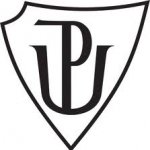 Seminární práceVyjmenovaná slova po VJméno a příjmení:	Lucie KoskováObor: 			Učitelství pro 1. stupeň ZŠ (2. ročník)Předmět:		Didaktika mateřského jazyka AVyučující:		Mgr. Veronika KrejčíDatum:		4. 4. 2014Obsah1	Doplňovací cvičení1.1 Doplňte i/í nebo y/ý1.2 Doplňte i/í nebo y/ý	1.3 Doplňte i/í nebo y/ý1.4 Doplňte i/í nebo y/ý2	Doplňování v tabulce se souřadnicemi3	Diktát	4	Graficky zajímavá cvičení4.1 Vybarvovací cvičení	4.2 Křížovka	5	Korektura textu	6	Hra	7	Seznam použité literatury	8	PřílohaDoplňovací cvičeníDoplňte i/í nebo y/ýHbitá v_dra, v_soká v_žka, vlk v_l, v_r zahoukal, pevná v_ra, v_soký topol, vyvolal pov_k, v_taný host, chlapci v_skali, musíš si zv_kat, v_sací zámek, vyhřátá v_heň, v_ sami nepůjdete, neslušně žv_kal, hubená jako v_žle, v_borný vkus, půdní v_kýř, v_pravčí zapískal, v_tr vál, v_ko od truhly, loď v_plula, řeka V_dra, v_tvarná v_chova.1Doplňte i/í nebo y/ýSlavný v_nález, v_borný sýr, sv_tící hodiny, jásavý v_skot, špatné náv_ky, dobrý v_dělek, sladké v_no, v_šívané látky, vkusná v_zdoba, v_roba potravin, obtížný cv_k, kyselé v_šně, slavný v_těz, zajímavá pov_dka, okno v_kýře, spravedlivé v_tky, na v_sočině, táhlá v_šina, malá v_ska, v_dět v_dru, známý v_nohrad, obrázek v_ra, nové v_dle. 2Doplňte i/í nebo y/ýMalá v_ska, zub se v_klá, zv_šená teplota, cestička se v_ne, nové v_čko, nejv_šší hora, rozkvetlá v_nice, postřelené zv_ře, stoupat v_š a v_š, chlapec si zav_skl, vlci v_jí, nev_skejte zb_tečně, kostelní v_žka, silná v_chřice, veliká v_ška, V_lém z V_sočan, jít na V_šehrad, Českomoravská v_sočina, neobv_klá událost, otevřený v_kýř, v_ko krabice. 3Doplňte i/í nebo y/ýObtížný cv_k, pomalý přežv_kavec, drobný kv_tek, správný náv_k, v_ří oči, otv_rej potichu, obv_klá návštěva, nové šv_hadlo, psí v_tí, velká v_la, zav_skl si, v_sunutý žebřík, rozv_klaný stůl, v_sutá lanovka, nerozžv_kaná potrava, v_ly tančí, v_slyšet, zlozv_k, vlčice zav_la, pěkná pov_dka, ranní sv_tání, v_klavý zub, rozhlas v_sílá, nehv_zdej tu. 4______________________1     Kvačková, Jaromíra a Kvačková, Kateřina. Vyjmenovaná slova od B po Z: doplňovací a hravá cvičení pro 4. ročník. 4. vyd. Brno: Nová škola, 2011. 45, 11 s. Duhová řada. ISBN 978-80-7289-364-5.2      Polnická, Marie. Vyjmenovaná slova: docvičovací úkoly: pracovní sešit pro 3. třídu. Brno: Nová škola, 1996. 27, 15 s. ISBN 80-900599-0-2.3     Mühlhauserová, Hana. Vyjmenovaná slova hravě: pracovní sešit pro 3. ročník. Brno: Nová škola, 1997. 35, 5 s. ISBN 80-85607-39-5.4        Čechura, Rudolf. Český jazyk pro čtvrtý ročník. Vyd. 1. Všeň: Alter, 1996. 157 s. ISBN 80-85775-47-6.Doplňování v tabulce se souřadnicemi 5Doplň i - í nebo y – ý:DiktátVstupujeme do pralesa. Pod vysokými stromy se vine téměř neviditelná stezka. Z výšky stromů visí liány jako svislá tlustá lana. Nad vyšlapanou stezkou povykují ve větvích opice. Sedí na vidlicích větví nebo svižně přebíhají ze stromu na strom jako po visutém mostě. Když vystoupí slunce nejvýš, prales jako by vymřel. Žije však neviditelným životem četných divokých zvířat, která bedlivě sledují každý pohyb nevídaného a nevítaného návštěvníka. 6_______________5    Příborská, Olga et al. Poradíš si s češtinou?: pracovní sešit pro 4. ročník. Brno: Nová škola, [1997]. 72, 7 s. ISBN 80-85607-55-7.6     MACHÁŇ, Jaromír. Y, i hravě. Vyd. 1. Praha: Pansofia, 1996, 31 s. ISBN 80-85804-81-6.Graficky zajímavá cvičeníVybarvovací cvičeníVybarvěte: okrově slova vyjmenovaná, žlutě slova s předponou vy-, vý- a zeleně slova s i po v.7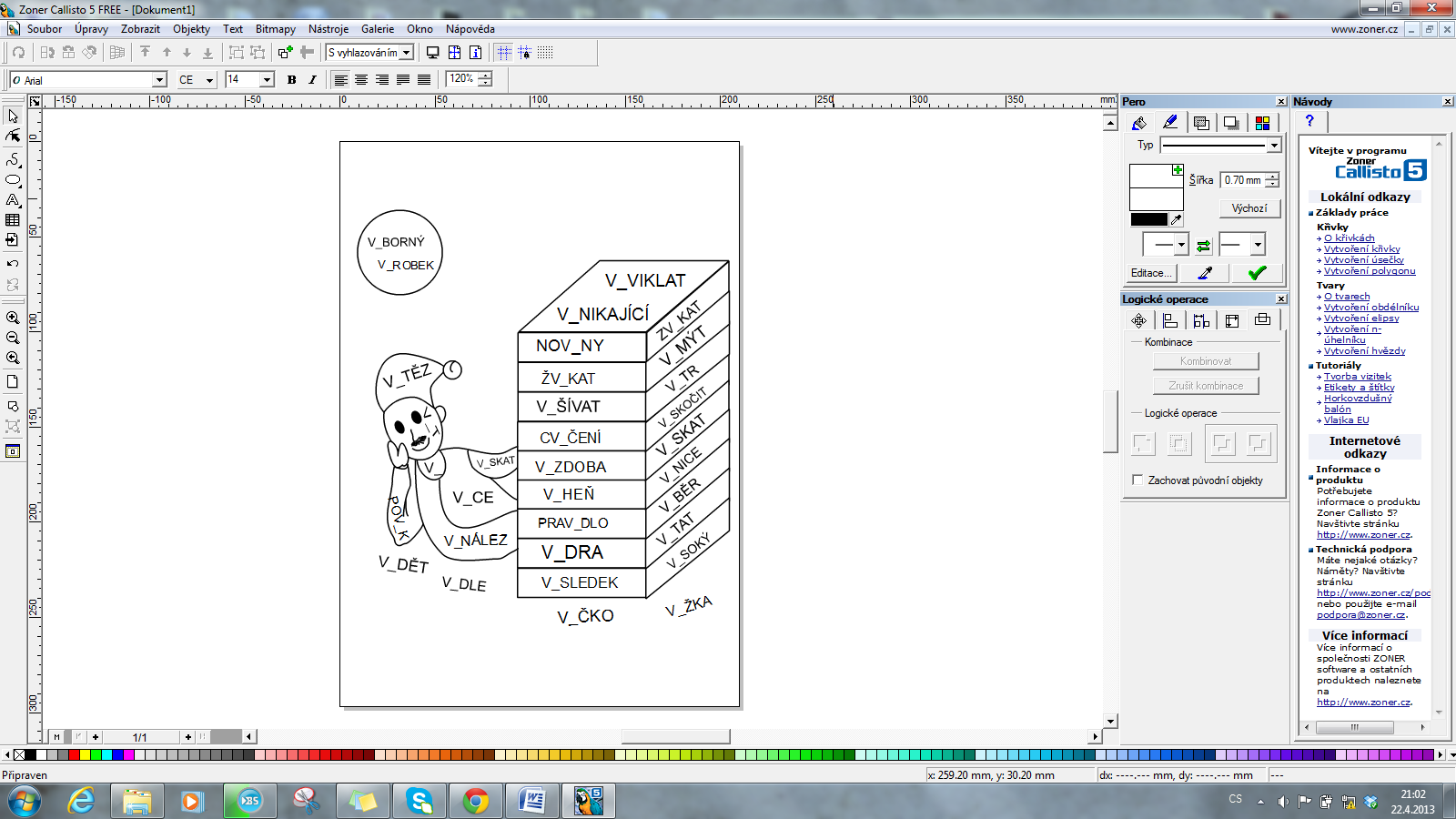 _______________7 Mühlhauserová, Hana. Vyjmenovaná slova hravě: pracovní sešit pro 3. ročník. Brno: Nová škola, 1997. 35, 5 s. ISBN 80-85607-39-5.KřížovkaTajenka: Z čeho se v puse dělají báječné bubliny? 8velmi hubený tvorjiné označení pro živočichanoční ptákbudova, kde se chovají krávymalá vesnicepahorkatinafialkaprojevovat potěšení z příchoduKorektura textuPřečti si text, a pokud najdeš chyby, oprav je:U rybníka Výtěz víla Míla vila vínek z měsíčního svytu. Nedaleko rybníka, na pokraji vísky, stojí vyla Vilma, kde mají dva psy. Oba při úplňku pěkně viváděli. Vilík na měsíc zuřivě štěkal, Viktorka teskně vyla. Marně je Výtek napomínal. Nakonec začali výt oba. Vyli tak vidatně, že i měsíc se vylekal a schoval se za mrak. Takže víla Míla už vínek z paprsků nedovyla. Od té doby Vít všude vikládá, že víly na Vítězi už vyhynuly. Což je ovšem vyložený nesmysl, protože vymyšlené bytosti nelze přece vihubit. 9_______________8 Mrázková, Eva. Bystrá kobyla bila kopyty na babykové mýtině: a jiné vylomeniny s vyjmenovanými slovy. 1. vyd. Brno: Computer Press, 2011. 96 s. ISBN 978-80-251-3557-0.9 Čechura, Rudolf. Český jazyk pro čtvrtý ročník. Vyd. 1. Všeň: Alter, 1996. 157 s. ISBN 80-85775-47-6.HraBingoPotřeby: pracovní listy (viz příloha)Pravidla hry:Pracovní listy jsou určené pro soutěž pěti skupin. Na každém listu je dvojice polí, která spolu souvisejí. Horní část je určena k rozstříhání, na dolní část přikládají děti vytažené slovo. Všechna nastříhaná slova se smíchají a po jednom losují. Vybraný žák (střídají se) přečte vylosované slovo, to je přiděleno tomu družstvu, které přečte správný text ze svého hracího pole. To družstvo, které má svou kartu zaplněnou nejdříve, vyhrává._______________BEZDĚKOVÁ, Dana. Bingo – vyjmenovaná slova po v. Metodický portál: Digitální učební materiály [online]. 24. 09. 2010, [cit. 2014-04-04]. Dostupný z WWW: <http://dum.rvp.cz/materialy/bingo-vyjmenovana-slova-po-v.html>. ISSN 1802-4785.Seznam použité literaturyKnižní zdrojePříborská, Olga et al. Poradíš si s češtinou?: pracovní sešit pro 4. ročník. Brno: Nová škola, [1997]. 72, 7 s. ISBN 80-85607-55-7.Mühlhauserová, Hana. Vyjmenovaná slova hravě: pracovní sešit pro 3. ročník. Brno: Nová škola, 1997. 35, 5 s. ISBN 80-85607-39-5.Kvačková, Jaromíra a Kvačková, Kateřina. Vyjmenovaná slova od B po Z: doplňovací a hravá cvičení pro 4. ročník. 4. vyd. Brno: Nová škola, 2011. 45, 11 s. Duhová řada. ISBN 978-80-7289-364-5.Polnická, Marie. Vyjmenovaná slova: docvičovací úkoly: pracovní sešit pro 3. třídu. Brno: Nová škola, 1996. 27, 15 s. ISBN 80-900599-0-2.Čechura, Rudolf. Český jazyk pro čtvrtý ročník. Vyd. 1. Všeň: Alter, 1996. 157 s. ISBN 80-85775-47-6.MACHÁŇ, Jaromír. Y, i hravě. Vyd. 1. Praha: Pansofia, 1996, 31 s. ISBN 80-85804-81-6.Internetové zdrojeBEZDĚKOVÁ, Dana. Bingo – vyjmenovaná slova po v. Metodický portál: Digitální učební materiály [online]. 24. 09. 2010, [cit. 2014-04-04]. Dostupný z WWW: <http://dum.rvp.cz/materialy/bingo-vyjmenovana-slova-po-v.html>. ISSN 1802-4785.PřílohaDostupné z Metodického portálu www.rvp.cz, ISSN: 1802–4785, financovaného z ESF a státního rozpočtu ČR. Provozováno Výzkumným ústavem pedagogickým v Praze.Dostupné z Metodického portálu www.rvp.cz, ISSN: 1802–4785, financovaného z ESF a státního rozpočtu ČR. Provozováno Výzkumným ústavem pedagogickým v Praze.Dostupné z Metodického portálu www.rvp.cz, ISSN: 1802–4785, financovaného z ESF a státního rozpočtu ČR. Provozováno Výzkumným ústavem pedagogickým v Praze.Dostupné z Metodického portálu www.rvp.cz, ISSN: 1802–4785, financovaného z ESF a státního rozpočtu ČR. Provozováno Výzkumným ústavem pedagogickým v Praze.Dostupné z Metodického portálu www.rvp.cz, ISSN: 1802–4785, financovaného z ESF a státního rozpočtu ČR. Provozováno Výzkumným ústavem pedagogickým v Praze.12345678Av_sočinanov_nyV_šehradV_tekv_olav_nálezv_žkav_raBv_kácenýv_dlezav_sknoutv_šnězv_katobv_klev_dětsv_titCpov_dlav_prositpřežv_kovatv_r (sova)v_skatšv_hadlocv_čenív_koDv_řenív_dličkaobvv_klýv_sokýv_savačv_sokonáv_kv_dříEv_platav_robekpov_kv_drav_chřicev_běrv_skotv_r (vodní)Fv_stupv_kendžv_katv_t (skučet)v_myslprav_dlov_klatzv_šitGsurov_nav_fukv_heňv_tězkv_tekv_trv_škazav_lHprav_tkov_kresv_cev_v_tahv_čkov_klatv_la (budova)VZVKVVVVVyvisutá hrazdaviolavynálezlaviceovinout pažemivýheňoční víčkavýří křídlavíkendzlozvykvýron kotníkuvyučovánívýletvýdechvyžleoslovení při vykánítělocvičné zařízeníhudební nástrojobjevškolní nábytekobejmoutohniště s přívodem vzduchuochrana očíkřídla od výravolno na konci týdnenešvarporanění kotníkuvýukazájezdopak nádechumládě loveckého psavysokývisící obrazvirtuosvýtahvilazbavit se strachuVyškovvysvětlitvydří kožešinavízumodvykatvýmoly v silnicipovinnostvýhravybíjenápovykopak nízkéhozavěšený obrazvynikající hudebníkdopravní zařízeníhonosný důmnebát seměsto nedaleko Brnaobjasnitkožešina z vydrypovolení pro vjezd do státuodnaučovatdíry na silniciněco, co musím udělatvítězstvímíčová hrakřikvydravískání ve vlasechviaduktVítvílavidličkacavykyvýkresvydrovkavizitkazvykvyžehlitzávitzavýskatvířitturistický výšlapvodní šelmačechrání ve vlasechmostní stavbamužské jménopohádková bytostčást příboruokolkydruh papíručepicenavštívenkaobyčejvyhladit žehličkouvrutzajuchatuvádět do točivého pohybutúravýrvískaneviditelný nepřítelvirvyviklat zubvýpraskVýtoňhovězí vývarVyšehradvizitažvýkačkavýkopuvidětvytí vlkůvyššívít věncenaše největší sovamalá vesnicenepřítel, kterého není vidětpůvodce nemocivytrhnout zubnářezměsto na Vpolévka z hovězího masapamátné místo v Prazeprohlídka nemocnýchprostředek udržující čistotu zubůdíra v zemispatřitzvuk, který vydávají vlciopak nižšíhoplést věncezvykat si na nové podmínkyvinohradhroznové vínovížkaneobvyklezavinovačkavykánívýdělekVysočinavitrínapřežvykovatvýmluvavidlepřežvýkavcinevítaný hostžvýkatpřizpůsobovat se novým podmínkámmísto, kde se pěstuje hroznové vínoovocemalá věžnezvyklepeřinka pro miminozdvořilý způsob oslovovánívýplatajeden z krajů České republikyprosklená skříňkavytrvale žvýkatnepravý důvod, proč něco neudělámnástrojskupina živočichů, kteří mají 4 části žaludkunezvaný hostkonzumovat žvýkačku